MARICON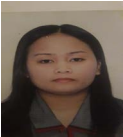 E-mail:  maricon.347933@2freemail.com OBJECTIVE  To put into extensive application the knowledge and skills I have acquired and join a reputable institution that will definitely provide further nourishment for my professional and personal development. To belong to a prestigious company and assist to their goals and visions.QUALIFICATIONSPersonable individual who acquires proficient knowledge in office administration.Also, capable of establishing and maintaining the rapport necessary in attaining the company business objectives.Handles responsibility, deadlines, and quotas very well; along with being hardworking and patient in terms of work. Has the ability to work in a fast-paced environment with highly pressured individuals. Thrives on new challenges, a fast learner, who can adopt to new skills and technology quickly. Has a strong customer service skills, detail oriented and well organized with strong communication skills.SKILLSDecision making skillsEffective verbal and listening communication skillsComputer skills including the word processing programs at a highly proficient levelStress management skillsTime management skillsWORK EXPERIENCEIlocos Sur Foods Corporation – Jollibee (May 2011– December 2016)Accounting DepartmentBranch Accountant• Full Cycle Bookkeeping• Determines the proper handling of financial transactions• Prepares and reconcile accounting records and financial statements to assessaccuracy, completeness and conformance to reporting and procedural standards• Prepares payments by verifying documentation, and requesting disbursements.• Responsible for completing the branch accounting requirements includinghandling creditors, debtors, payroll, bank reconciliation and balance sheetschedules.• Business advisor by providing them with suggestions and recommendations onhow they can better manage the financial aspects of their business: optimizationof costs, improving cash flow, improve systems and processes, and identifyingstrong and weak performing segments of their business.• Assist in completing end of year accounting activities.• Assist auditors in their annual audit review.• Prepares Quickbooksand SAP.Sun Life Grepa Financial, Inc.– Philippines (November 2009 – April 2011)Collection and Recoveries OfficerCollection Officer / Sales Offices / Telesales Executive		To create a professional and friendly environment providing fast, flexible and efficien service to our costumer.Build a strong client base to contribute to the ongoing growth of the incorporation and its profile.LandBank of the Philippines-Abra(October 2008-March 2009)Intern/Trainee (OJT).Compare signatures, photos and ID to verify customers• Sort, file and record deposit slips• Updates HR spreadsheet with employee change requests and processes paperwork• Assists with recruitment and interview process• Files papers and documents into appropriate employee files.• Refer customers to appropriate bank personnel in order to meet their financial needs.• Interview customers in order to obtain information needed for opening accountsEDUCATIONAL QUALIFICATION		Bachelor of Science in Accountancy		Divine Word College of Bangued- Abra Philippines		Graduated April 2009PERSONAL DETAILSAge:			29 years old							Nationality:		FilipinoStatus:			MarriedVisa Status:		Tourist Visa 